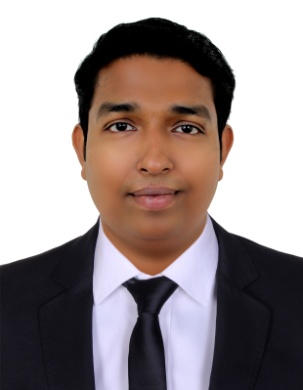 Jobin					                        								  Email: jobin.387832@2freemail.com   Business Development Executive/ Sales Executive/Customer Service ExecutiveCAREER OBJECTIVESeeking to secure a responsible career opportunity, where I can fully utilize my combination of professional experience and skills, in a challenging Business Development/ Sales/Customer Service assignment, while making a significant contribution to the success of my employer.PROFESSIONAL STRENGTHEffective Senior Sales Representative focused on exceeding customer expectations by delivering an exemplary level of service. An engaging personality skilled in cross-selling and closing methods. A high-performing individual knowledgeable in various types of technology.Secondary School Certification - 2002Senior   Secondary   School  Certification - 2004Bachelor Of Arts - 2012MBA- Marketing - 2017Diploma in Computer Hardware from “Jet King Institute of Hardware Technology”, Mumbai with Windows 2003 (Year 2005).Diploma in Diamond assorting from “Shukraa Gem & Jewel Institute” (Year 2006).Sales Executive at BMK GULF FZE – Dubai, UAE.(January 2015 to September 2018)Finding new customer data base.   Follow up with customer.Handling stocksClearing customs documentSr.CSR at Max Retail LLC (Landmarks Group) – Dubai, UAE(January 2013 to January 2015)Customer Care and handling complaints.Handling Cash DeskDisplay new collections itemsStock InventoryHandling departments like Men’s, Ladies’, Toys, etc.Business Development Executive at Cheers Interactive India Pvt. Ltd. – Mumbai, India(May 2011 to Dec 2012)Mapping Contacts.   Making pipeline of the company.Making Profile and uploading on the BD System.Uploading summary of the clients.Marketing Executive with JR Group – Mumbai, India(February 2011 to May 2011)Finding new customer data base.Customer Service Representative with Lifestyle International (Landmarks Group) – Mumbai, India(September 2008 to February 2011)Handling the Watches and Accessories, International Fragrance Groups, Jewellery Section, etc.Customer Care and handling complaints.Supervising Brand Staff (approximately 40 Brands at a time).Generating MIS reports weekly.Communicating with the management with innovative ideas for promoting sales, Stock purchases, etc.Junior  Assorter with K. P. Sanghavi  &  Co. – Mumbai, India(December 2006 to August 2008)As an Assorter I had to select & reject diamond depending on its quality.Assort diamond as per its characteristics i.e.4 Cs.Weighing diamond i.e. carat weight.Gauge the Diamond.Interacting with Custom Authorities in regards to the Diamond export.Data Processor with Avenue Media – Mumbai, India(April 2006 to September 2006)Responsibilities included:Used to work upon Burbs, page setup software for advertising brands.Best Customer Service Representative Award from Lifestyle International, Mumbai - May, 2009Best Customer Service Representative Award from Lifestyle International, Mumbai -  November, 2009Employee of the Month Award from Lifestyle International, Mumbai - November, 2010Employee of the Month  Award from Lifestyle International, Mumbai - January, 2011    Extra Curricular ActivitiesReading, Music, Photographing & Traveling